                               บันทึกข้อความ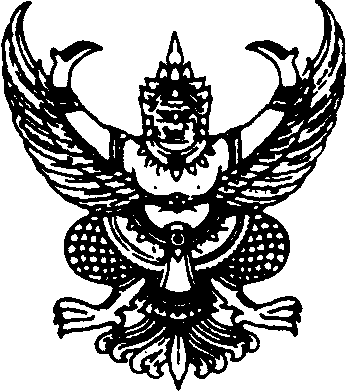 ส่วนราชการ………………………………………………………………………………โทร ……………………………………………..ที่……………………………………………………………………….  	วันที่ ………………………………………………………………..เรื่อง  ขออนุมัติดำเนินการ.................... (โครงการ/กิจกรรม/งาน/ ฯ ......................)เรียน  ศึกษาธิการจังหวัดตรังตามที่………………………………….ได้รับอนุมัติ................. (โครงการ/กิจกรรม/งาน/ ฯ .............)ตามบันทึกที่………………เพื่อให้…………………………………………………จึงขอ(อนุมัติ/ขอความเห็นชอบ)1.ดำเนิน...............(โครงการ/กิจกรรม/งาน/ ฯ …………….) ในวันที่............. ณ................ฯ2....................................................................................................................................3.....................................................................................................................................                      ฯลฯใส่ ประเด็น/เรื่อง ที่จะขออนุมัติทั้งหมด เป็นข้อๆ และสำหรับ หัวข้อ กรณีที่จะขอความเห็นชอบดำเนินการจัดซื้อจัดจ้าง ตาม ว 119 ให้ใช้ข้อความ ดังนี้  ขอความเห็นชอบจัดซื้อ จัดจ้าง 
ตามหนังสือด่วนที่สุด ที่ กค(กวจ) 0405.2/ว 119 ลงวันที่ 7 มีนาคม 2561 เรื่อง แนวทางการปฏิบัติ
ในการดำเนินการจัดหาพัสดุที่เกี่ยวกับค่าใช้จ่ายในการบริหารงาน ค่าใช้จ่ายในการฝึกอบรม การจัดงาน และการประชุมของหน่วยงานของรัฐ ตามรายละเอียด ดังแนบ โดยมอบหมายให้……………………………………
เป็นผู้ดำเนินการจัดซื้อจัดจ้าง และมอบ…………………….เป็นผู้ตรวจนับ/ตรวจสอบความถูกต้องของการจัดซื้อ จัดจ้าง (รายละเอียดรายการจัดซื้อ/จัดจ้างตามเอกสารแนบ) ทั้งนี้ ได้ตรวจสอบงบประมาณ พบว่า มีการจัดสรรงบประมาณสำหรับ........... (โครงการ/กิจกรรม/งาน) แล้ว และมีงบประมาณเพียงพอสำหรับการดำเนินการในครั้งนี้จึงเรียนมาเพื่อ.....................................รายละเอียดประกอบการขอความเห็นชอบ จัดซื้อ จัดจ้างตามหนังสือด่วนที่สุด ที่ กค(กวจ) 0405.2/ว 119 ลงวันที่ 7 มีนาคม 2561 เรื่อง แนวทางการปฏิบัติในการดำเนินการจัดหาพัสดุที่เกี่ยวกับค่าใช้จ่ายในการบริหารงาน ค่าใช้จ่ายในการฝึกอบรม การจัดงาน และการประชุมของหน่วยงานของรัฐ ลงชื่อ......................................เจ้าหน้าที่ผู้รับผิดชอบ     (.........................................)ตำแหน่ง...........................................วันที่............................................................ลงชื่อ..................................ผู้อำนวยการกลุ่ม     (....................................)ตำแหน่ง.............................................วันที่............................................................ความเห็นของรองศึกษาธิการจังหวัดตรังความเห็นของศึกษาธิการจังหวัดตรัง......................................................................................................................................................................................ลงชื่อ.................................................. (.........................................)          ตำแหน่ง...........................................     วันที่............................................................            ลงชื่อ.....................................................          (.........................................)           ตำแหน่ง........................................... วันที่............................................................ที่รายการ(รายละเอียดของพัสดุ)**ทั้งที่เป็นวัสดุและงานจ้าง**จำนวนหน่วยนับราคาต่อหน่วยจำนวนเงินวัตถุประสงค์ในการซื้อ/จ้างลำดับที่ ตามตารางที่ 1ของหนังสือหนังสือด่วนที่สุด ที่ กค(กวจ) 0405.2/ว 119รวม..................รายการเป็นจำนวนเงิน…………….บาท (……………………………………………………………)รวม..................รายการเป็นจำนวนเงิน…………….บาท (……………………………………………………………)รวม..................รายการเป็นจำนวนเงิน…………….บาท (……………………………………………………………)รวม..................รายการเป็นจำนวนเงิน…………….บาท (……………………………………………………………)รวม..................รายการเป็นจำนวนเงิน…………….บาท (……………………………………………………………)รวม..................รายการเป็นจำนวนเงิน…………….บาท (……………………………………………………………)รวม..................รายการเป็นจำนวนเงิน…………….บาท (……………………………………………………………)รวม..................รายการเป็นจำนวนเงิน…………….บาท (……………………………………………………………)ลงชื่อ......................................เจ้าหน้าที่ผู้รับผิดชอบ     (.........................................)ตำแหน่ง...........................................วันที่............................................................ลงชื่อ..................................ผู้อำนวยการกลุ่ม     (....................................)ตำแหน่ง.............................................วันที่............................................................ลงชื่อ.....................................รองศึกษาธิการจังหวัดตรัง     (.........................................)ตำแหน่ง...........................................วันที่............................................................ลงชื่อ......................................ศึกษาธิการจังหวัดตรัง     (.........................................)ตำแหน่ง...........................................วันที่............................................................